 Извещениео запросе котировок цен № 020/ТВРЗ/2020Уважаемые господа!Акционерное общество «Вагонреммаш» (АО «ВРМ») в лице Тамбовского ВРЗ АО «ВРМ» (далее – Заказчик) сообщает о проведении запроса котировок цен № 020/ТВРЗ/2020 с целью выбора организации на право заключения договора на поставку Аппарата сверхвысокого давления без нагрева воды Karcher HD 9/50-4 Cage (далее-Оборудование) в количестве 1 единицы для нужд Тамбовского ВРЗ АО «ВРМ» в 2020 г. Котировочные заявки подаются в письменной форме в запечатанных конвертах до 17-00 часов московского времени «10» марта 2020 г. по адресу: 392009, г. Тамбов, пл. Мастерских, д. 1.Организатором запроса котировок цен является Тамбовский ВРЗ АО «ВРМ» (далее Организатор).  Ответственным представителем заказчика, участвующим в организации и проведении запроса котировок является начальник Энергомеханического отдела Узких Сергей Валентинович sv.uzkih@vagonremmash.ru. Тел. (4752) 79-09-31 доб. 1-56.Извещение о проведении запроса котировок цен № 020/ТВРЗ/2020 размещено на официальном сайте АО «ВРМ» www.vagonremmash.ru, (раздел «Тендеры»).Предметом запроса котировок цен является поставка Аппарата сверхвысокого давления без нагрева воды Karcher HD 9/50-4 Cage в количестве 1 единицы для нужд Тамбовского ВРЗ АО «ВРМ» в 2020г.Начальная (максимальная) цена договора составляет 534 000 (Пятьсот тридцать четыре тысячи) рублей 00 копеек, без учета НДС; 640 800 (Шестьсот сорок тысяч восемьсот) рублей 00 копеек, с учетом всех налогов, включая НДС 20 %.	В случае изменения налогового законодательства виды и ставки налогов будут применяться в соответствии с такими изменениями.Настоящим приглашаем Вас принять участие в запросе котировок цен на нижеизложенных условиях (прилагаются).Председатель конкурсной комиссииТамбовского ВРЗ АО «ВРМ»		                                        А. И. Грибков	УТВЕРЖДАЮЗапрос котировок цен № 020/ТВРЗ/20201. Условия запроса котировок цен1.1. Участниками по настоящему запросу котировок цен признаются лица, представившие котировочную заявку в порядке и сроки, установленные в настоящем запросе котировок цен.1.2. Участник несет все расходы и убытки, связанные с подготовкой и подачей своей котировочной заявки. Заказчик и организатор не несут никакой ответственности по расходам и убыткам, понесенным участниками в связи с их участием в настоящем запросе котировок цен.1.3. Документы, представленные участниками в составе котировочных заявок, возврату не подлежат.1.4.  Срок вскрытия конвертов с заявками может быть перенесен.1.5. Котировочные заявки рассматриваются как обязательства участников. Заказчик вправе требовать от Участника, предложившего лучшую котировочную заявку, заключения договора на условиях, указанных в его котировочной заявке.1.6. Заказчик оставляет за собой право прекратить процедуру проведения запроса котировок цен и отказаться от всех предложений в любое время до подведения его итогов без объяснения причин, не неся при этом никакой ответственности перед участниками, которым такое действие может принести убытки. 1.7. Котировочная документация и иная информация о запросе котировок цен размещается на официальном сайте АО «ВРМ» www.vagonremmash.ru, (раздел «Тендеры») (далее – сайт).1.8. Конфиденциальная информация, ставшая известной сторонам, при проведении настоящего запроса котировок цен не может быть передана третьим лицам за исключением случаев, предусмотренных законодательством Российской Федерации.1.9. Заказчик вправе принять решение о внесении изменений в извещение о проведении запроса котировок и котировочную документацию не позднее, чем за 1 рабочий день до даты окончания подачи заявок.1.10. Заказчик размещает дополнение и изменение, внесенные в извещение о проведении запроса котировок и в настоящую котировочную документацию, в соответствии с п.1.7. настоящей котировочной документации, в день принятия решения о внесении изменений.1.11. В случае внесения изменений позднее, чем за 2 (два) рабочих дня до даты окончания подачи заявок, Заказчик обязан продлить срок подачи котировочных заявок таким образом, чтобы со дня внесенных в извещение и котировочную документацию изменений до даты окончания срока подачи заявок оставалось не менее 5 (пяти) дней.1.12. Запрос о разъяснении котировочной документации, может быть направлен с момента размещения котировочной документации, извещения о проведении запроса котировок и не позднее, чем за 2 (два) рабочих дня до окончания срока подачи заявок на участие в запросе котировок.1.13. Запрос от юридического лица оформляется на фирменном бланке участника запроса котировок (при наличии), заверяется уполномоченным лицом участника.1.14. Запрос о разъяснении котировочной документации, полученный от участника позднее установленного срока, не подлежит рассмотрению.1.15. Разъяснения котировочной документации размещаются в соответствии с п.1.7. настоящей котировочной документацией в течение 2 (двух) дней со дня поступления запроса, но не позднее срока окончания подачи котировочных заявок.2. Котировочная заявка2.1. Котировочная заявка должна состоять из документов, требуемых в соответствии с условиями настоящего запроса котировок цен.2.2. Участник, вправе подать только одну котировочную заявку. Внесение изменений в котировочную заявку не допускается. В случае если Участник подает более одной котировочной заявки, а ранее поданные им котировочные заявки не отозваны, все котировочные заявки, предоставленные Участником, отклоняются.2.3. Котировочная заявка Участника, не соответствующая требованиям настоящего запроса котировок цен, отклоняется. В случае, если в составе заявки представлен документ, который не поддается прочтению (ввиду, например, низкого качества копирования/сканирования участником, повреждения документа участником и др.), документ считается не представленным и не рассматривается.2.4. Котировочная заявка оформляется на русском языке. Вся переписка, связанная с проведением настоящего запроса котировок цен, ведется на русском языке. Если в составе котировочной заявки предоставляются документы на иностранном языке, такие документы должны быть переведены на русский язык, а перевод заверен нотариально.2.5. Котировочные заявки подаются в письменной форме в запечатанных конвертах до 17-00 часов московского времени «10» марта 2020 г. по адресу: 392009, г. Тамбов, пл. Мастерских, д. 1.2.6. Котировочная заявка, полученная после указанного в пункте 2.5. срока, не вскрывается и возврату не подлежит.2.7. Котировочная заявка должна быть подписана уполномоченным представителем Участника.2.8. Все рукописные исправления, сделанные в котировочной заявке, должны быть завизированы лицом, подписавшим котировочную заявку.2.9. Участник самостоятельно определяет способ доставки котировочной заявки, несет все риски несоблюдения сроков предоставления котировочной заявки и нарушения целостности конвертов, связанные с выбором способа доставки.2.10. Участник вправе отозвать поданную котировочную заявку в любое время до истечения срока подачи котировочных заявок.2.11. Котировочная заявка должна быть представлена в одном запечатанном конверте «Оригинал». Конверт должен иметь следующую маркировку:- «Оригинал»;- наименование участника;- заявка на участие в запросе котировок цен № 020/ТВРЗ/2020.        2.12. Документы, представленные в составе конверта, должны быть прошиты вместе с описью документов, скреплены печатью и заверены подписью уполномоченного лица участника. Все листы котировочной заявки должны быть пронумерованы.2.13. Все страницы котировочной заявки, за исключением нотариально заверенных документов и иллюстративных материалов, должны быть завизированы лицом, подписавшим заявку на участие в запросе котировок цен.2.14. Организатор принимает конверт с котировочными заявками до истечения срока подачи котировочных заявок.       2.15.  В случае если маркировка конверта не соответствует требованиям настоящего запроса котировок цен, конверт не запечатан, котировочная заявка не принимается организатором.2.16. Котировочная заявка должна содержать следующие документы:1) котировочную заявку по форме, согласно Приложению № 1 к настоящему запросу котировок цен;2) сведения об участнике по форме, согласно Приложению № 2 к настоящему запросу котировок цен;3) финансово-коммерческое предложение по форме, согласно Приложению №3 к настоящему запросу котировок цен.4) документ, подтверждающий полномочия лица, подписавшего котировочную заявку и финансово-коммерческое предложение, на право принимать обязательства от имени участника по запросу котировок цен № 020/ТВРЗ/2020 (оригинал или копия, заверенная печатью участника и подписью уполномоченного лица);      5) протокол (решение) о назначении на должность руководителя (копия, заверенная участником);6) приказ о назначении руководителя, бухгалтера (копия, заверенная участником);7) учредительные документы в последней редакции с учетом всех изменений и дополнений, зарегистрированные в установленном порядке (копии, заверенные подписью и печатью участника и с отметкой ИФНС), предоставляет каждое юридическое лицо, выступающее на стороне одного участника;8) копию паспорта физического лица, страхового свидетельства государственного пенсионного страхования (заверенную подписью участника);9)  выписку из ЕГРЮЛ, выданную не ранее, чем за 30 календарных дней до даты подачи котировочной заявки (оригинал либо нотариально заверенная копия, либо подписанная усиленной квалифицированной электронной подписью) (предоставляет каждое юридическое и\или физическое лицо, выступающее на стороне одного участника);10) бухгалтерскую отчетность, а именно: бухгалтерский баланс и отчет о финансовых результатах за 2018 г. (копии, заверенные участником, с отметкой инспекции Федеральной налоговой службы либо с приложением заверенной участником копии документа, подтверждающего получение ИФНС отправку в ИФНС бухгалтерской отчетности) (предоставляет каждое юридическое лицо, выступающее на стороне одного участника). Организации и индивидуальные предприниматели, применяющие упрощенную систему налогообложения, представляют информационное письмо, иной документ о правомерности применения УСН (например, уведомление о переходе на УСН по форме, утвержденной Приказом ФНС России от 02.11.2012 № ММВ-7-3/829@), банковскую карточку с образцами подписей и оттиском печати контрагента. 11) решение (протокол собрания) об одобрении крупной сделки, сделки с заинтересованностью и т.д., если такое решение собственников организации является необходимым для совершения сделки;12) справку о среднесписочной численности работников (копия, заверенная участником); 13) договор (справку) об аренде/собственности офиса и/или производственных помещений (копию, заверенную участником);       14) налоговую отчетность (по прибыли и НДС) за последний отчетный период (копии, заверенные претендентом, с отметкой инспекции Федеральной налоговой службы либо с приложением заверенной претендентом копии документа, подтверждающего получение ИФНС, отправку в ИФНС налоговой отчетности).15) информацию о наличии транспортных средств и оборудования в соответствии с техническим заданием, либо документы, подтверждающие возможность поставки Оборудования (копию, заверенную участником);       16) справку об исполнении налогоплательщиком (плательщиком сборов, налоговым агентом) обязанности по уплате налогов, сборов, пеней, штрафов, процентов, выданную не ранее 10 (десяти) рабочих дней до даты подачи котировочной заявки,  налоговыми органами по форме, утвержденной Приказом ФНС России от 20.01.2017 N ММВ-7-8/20@,  с учетом внесенных в приказ изменений (оригинал или нотариально заверенная копия, либо подписанная усиленной квалификационной электронной подписью) (предоставляет каждое юридическое и\или физическое лицо, выступающее на стороне одного участника).В случае если у участника (лиц, выступающих на стороне участника) имеются филиалы и в представленной справке имеется информация о наличии неисполненной обязанности по уплате налогов, сборов, пеней, штрафов по какой-либо из инспекций ФНС России, в которой указанный участник (лицо, выступающее на стороне участника) состоит на учете, должна быть дополнительно предоставлена справка по форме, утвержденной приказом ФНС России от 28 декабря 2016 г. № ММВ-7-17/722@, с учетом внесенных в приказ изменений (оригинал либо нотариально заверенная копия). Участник запроса котировок считается соответствующим, установленному требованию в случае наличия у него задолженности по налогам, сборам и пени на дату рассмотрения заявки на участие в запросе котировок цен в размере не более 1000, 00 рублей.	17)  информационное письмо/иной документ, подтверждающий, что участник является производителемили- информационное письмо/иной документ, выданный производителем и/или дилерский договор с производителем оборудования (копия, заверенная участником)или- договор с дилером/поставщиком, с приложением копии договора, заключенного между дилером/поставщиком и производителем, и/или информационных писем, иных документов, выданных производителем дилеру/поставщику (копии, заверенные участником); 18) копии сертификатов соответствия на поставляемое оборудование, (заверенные печатью претендента и подписью уполномоченного лица);3. Финансово-коммерческое предложение3.1. Финансово-коммерческое предложение должно включать цену за единицу оборудования и общую стоимость предложения с учетом и без учета НДС, а также подробное описание (спецификацию, технические требования и др.) оборудования. Цены необходимо приводить в рублях с всех видов налогов, гарантийного обслуживания, доставки до склада грузополучателя и всех без исключения расходов, с учетом и без учета НДС.3.2. Финансово-коммерческое предложение должно быть оформлено в соответствии с приложением № 3 к котировочной документации.3.3. Для целей единообразного подхода к расчету сумм финансово-коммерческого предложения суммы с учетом НДС необходимо рассчитывать следующим образом: цена единицы оборудования без учета НДС, округленная до двух знаков после запятой, умножается на количество, полученное значение округляется до двух знаков после запятой и умножается на 1,20 (либо иной коэффициент в зависимости от ставки НДС, применяемой в отношении участника). В случае изменения налогового законодательства, виды и ставки налогов будут применяться в соответствии с такими изменениями.3.4. Финансово-коммерческое предложение должно содержать все условия, предусмотренные настоящим запросом котировок цен и позволяющие оценить котировочную заявку участника. Условия должны быть изложены таким образом, чтобы при рассмотрении и сопоставлении заявок не допускалось их неоднозначное толкование. Все условия котировочной заявки участника понимаются заказчиком, организатором буквально, в случае расхождений показателей, изложенных цифрами и прописью, приоритет имеют написанные прописью.3.5. Предложение участника о цене, содержащееся в финансово-коммерческом предложении, не может превышать начальную (максимальную) цену договора с учетом и без учета НДС, установленную в запросе котировок цен.3.6. Не допускается превышение единичных расценок цен с учетом и без учета НДС, указанных в настоящем запросе котировок цен.4. Недобросовестные действия Участника4.1. К недобросовестным действиям Участника относятся действия, которые выражаются в том, что Участник прямо или косвенно предлагает, дает либо соглашается дать любому должностному лицу (служащему) Заказчика/организатора вознаграждение в любой форме (материальное вознаграждение, предложение о найме или какая-либо другая услуга) в целях оказания воздействия на процедуру проведения запроса котировок цен, принятие решения, применение какой-либо процедуры или совершение иного действия заказчиком/организатором.4.2. В случае установления недобросовестности действий Участника, такой Участник может быть отстранен от участия в запросе котировок цен. Информация об этом и мотивы принятого решения указываются в протоколе и сообщаются Участнику.5.  Рассмотрение котировочных заявок и подведение итогов запроса котировок цен5.1. Лучшей признается котировочная заявка, которая отвечает всем требованиям, установленным в запросе котировок цен, и содержит наиболее низкую цену оборудования без учета НДС. При наличии нескольких равнозначных котировочных заявок лучшей признается та, которая поступила ранее других котировочных заявок.5.2. Рассмотрение котировочных заявок осуществляется экспертной группой Организатора по адресу: 392009, г. Тамбов, пл. Мастерских, д.1 в 14-00 часов московского времени «11» марта 2020 г.5.3. В ходе рассмотрения котировочных заявок организатор вправе потребовать от Участников разъяснения сведений, содержащихся в котировочных заявках, не допуская при этом изменения содержания заявки.5.4. Если в заявке имеются расхождения между обозначением сумм словами и цифрами, то к рассмотрению принимается сумма, указанная словами. Если в заявке имеются арифметические ошибки или неточности, связанные с расчетом сумм НДС, к рассмотрению принимаются суммы без учета НДС. Итоговая сумма предложения определяется с учетом применяемой Участником системы налогообложения.       5.5. Котировочные заявки отклоняются в случае:1) несоответствия котировочной заявки требованиям, указанным в запросе котировок цен;2) указания в котировочной заявке начальной (максимальной) цены оборудования с учетом и без учета НДС выше установленной в запросе котировок цен;3) отказа от проведения запроса котировок цен.4) непредставления Участником закупки разъяснений положений котировочной заявки (в случае наличия требования заказчика).Отклонение котировочных заявок по иным основаниям не допускается.5.6. Результаты рассмотрения и оценки котировочных заявок экспертной группой и организатором оформляются протоколом.5.7. Протокол рассмотрения и оценки котировочных заявок размещается в соответствии с п.1.7. настоящей котировочной документации.       Конкурсная комиссия рассматривает подготовленные экспертной группой совместно с организатором материалы и утверждает итоги запроса котировок цен.5.8. Подведение итогов запроса котировок цен проводится по адресу: 392009, г. Тамбов, пл. Мастерских, д.1 в 14-00 часов московского времени «12» марта 2020г.5.9. Решение конкурсной комиссии оформляется протоколом.5.10. Выписка из протокола заседания конкурсной комиссии размещается в соответствии с п.1.7. настоящей котировочной документации в течение 3 (трех) календарных дней от даты подписания протокола.5.11. Договор заключается с Участником, чья котировочная заявка признана лучшей.5.12. Запрос котировок цен признается состоявшимся, если подано не менее 3 (трех) котировочных заявок, соответствующих требованиям, установленным в запросе котировок цен, и ни одна из них не была отозвана до подведения итогов запроса котировок цен.5.13. Запрос котировок признается несостоявшимся в случае, если: 1) на участие в запросе котировок подано менее 3 (трех) котировочных заявок;2) по итогам рассмотрения и оценки котировочных заявок только одна котировочная заявка признана соответствующей котировочной документации;3) все котировочные заявки признаны несоответствующими котировочной документации;4) победитель запроса котировок или участник закупки, предложивший в котировочной заявке цену, такую же, как и победитель, или участник закупки, предложение о цене договора, которого содержит лучшие условия по цене договора, следующие после предложенных победителем в проведении запроса котировок условий, уклоняется от заключения договора.5.14. Если запрос котировок признан несостоявшимся в случае, если по итогам рассмотрения и оценки котировочных заявок только одна котировочная заявка признана соответствующей котировочной документации, с участником закупки, подавшим такую заявку, при условии, что котировочная заявка соответствует требованиям, изложенным в котировочной документации, может быть заключен договор в порядке, установленном нормативными документами заказчика. Цена такого договора не может превышать цену, указанную в котировочной заявке участника закупки.5.15. Если запрос котировок признан несостоявшимся, заказчик вправе объявить новый запрос котировок или осуществить закупку другим способом. 6. Заключение договора       6.1. Положения договора (условия оплаты, сроки, цена за единицу, ответственность сторон, п.) не могут быть изменены по сравнению с запросом котировок цен и котировочной заявкой участника, представившего лучшее предложение. При невыполнении Участником, представившим котировочную заявку, признанную лучшей, требований настоящего пункта такой Участник признается уклонившимся от заключения договора. Договор в таком случае может быть заключен с другим Участником, предложившим такую же цену договора (участником, предложение которого содержит лучшие после предложенных участником, направившим лучшую котировочную заявку, условия по цене договора).6.2. Участник, котировочная заявка которого признана лучшей, должен подписать договор не позднее 10 (десяти) календарных дней со дня подведения итогов запроса котировок цен.6.3. Договор заключается в соответствии с законодательством Российской Федерации согласно Приложению № 4 к настоящему запросу котировок цен. Стоимость договора определяется на основании стоимости предложения, признанного лучшим, без НДС, с учетом применяемой участником, сделавшим такое предложение, системы налогообложения.6.4. В случае если Участник, котировочная заявка которого признана лучшей, уклоняется от подписания Договора более, чем на 5 (пять) рабочих дней, Договор может быть заключен с участником, предложение которого содержит лучшие после предложенных участником, направившим лучшую котировочную заявку, условия по цене Договора. 6.5. Срок выполнения обязательств по Договору определяется на основании требований настоящего запроса котировок цен и условий финансово-коммерческого предложения, начиная с момента заключения Договора.6.6. До заключения Договора, Участник, с которым заключается Договор по итогам процедуры размещения заказа, представляет сведения о своих владельцах, включая конечных бенефициаров, с приложением подтверждающих документов.В случае непредставления указанных сведений и документов, заказчик вправе отказаться от заключения договора.      7.1.Техническое задание7.1.1. Предмет запроса котировок цен: заключение договора на право поставки Аппарата сверхвысокого давления без нагрева воды Karcher HD 9/50-4 Cage в количестве 1 единицы для нужд Тамбовского ВРЗ АО «ВРМ» в 2020 году. 7.1.2. В заявке участника должны быть изложены условия, соответствующие требованиям технического задания, либо более выгодные для Заказчика.        7.1.3. Участник, в случае победы в настоящем запросе котировок цен, должен поставить Товар в полном объеме, предусмотренном настоящей документацией.         7.2. Начальная (максимальная) цена договора составляет:  Начальная (максимальная) цена договора составляет 534 000 (Пятьсот тридцать четыре тысячи) рублей 00 копеек, без учета НДС; 640 800 (Шестьсот сорок тысяч восемьсот) рублей 00 копеек, с учетом всех налогов, включая НДС 20 %.  	В случае изменения налогового законодательства виды и ставки налогов будут применяться в соответствии с такими изменениями.          Начальная (максимальная) цена Договора включает в себя стоимость оборудования, стоимость доставки оборудования до склада грузополучателя и всех без исключения расходов.	7.3. Поставка оборудования осуществляется в адрес грузополучателя по адресу: 392009, г. Тамбов, пл. Мастерских, д. 1;7.4. Срок поставки оборудования	7.4.1. Срок поставки – в течение 30 календарных дней с момента заключения договора поставки.   7.5. Требования к поставке оборудования	7.5.1. Оборудование должно иметь сертификат (паспорт) или их копии, заверенные печатью участника и подписью уполномоченного лица, подтверждающие качество. 7.5.2 Оборудование должно соответствовать требованиям утвержденных технических условий, и/или государственных и отраслевых стандартов на соответствующий вид товара.7.5.3. Поставляемое оборудование должно быть новым, не позднее 2019-2020гг. выпуска, ранее не эксплуатируемым (не допускается поставка выставочных образцов, а также продукции, собранной из восстановленных деталей).	7.6.  Порядок оплаты Оборудования	7.6.1  Оплата оборудования производится Покупателем в течение 30 (тридцати  календарных дней, после поставки Оборудования и  подписания Акта приема-передачи Оборудования, а также получения от Поставщика полного комплекта документов (в т.ч. счет, счет-фактура, товарная накладная унифицированной формы, товарно-транспортная накладная, Акт приема-передачи Оборудования, копии сертификатов качества или технических паспортов, заверенные Поставщиком копии отгрузочных документов, другие документы, предусмотренные договором).7.7. Требования к поставляемому оборудованию: 7.7.1.Технические требования:Аппарат сверхвысокого давления без нагрева воды Karcher HD 9/50-4 Cage: 7.7. 2. Гарантийный срок:Гарантийный срок на оборудование – не менее 12 месяцев с даты подписания акта ввода в эксплуатацию. В случае возникновения каких-либо неисправностей в работе оборудования в период гарантийного срока Поставщик обязуется обеспечить прибытие специалистов для устранения неисправностей не позднее 5-ти дней после получения от Заказчика уведомления.Приложение № 1                                                                                                                                                                              			к запросу котировок цен         										№ 020/ТВРЗ/2020КОТИРОВОЧНАЯ ЗАЯВКАна запрос котировок цен № 020/ТВРЗ/2020Дата:________________Кому: Конкурсной комиссии Тамбовского ВРЗ АО «ВРМ»Будучи уполномоченным представлять и действовать от имени ________________ (далее - участник) (указать наименование участника или, в случае участия нескольких лиц на стороне одного участника наименования таких лиц), а также полностью изучив всю котировочную документацию, я, нижеподписавшийся, настоящим подаю заявку на участие о проведении запроса котировок цен № 020/ТВРЗ/2020 с целью выбора организации с целью выбора организации на право заключения договора на поставку Аппарата сверхвысокого давления без нагрева воды Karcher HD 9/50-4 Cage в количестве 1 единицы для нужд Тамбовского ВРЗ АО «ВРМ» в 2020 году. Уполномоченным представителям Заказчика и Организатора настоящим предоставляются полномочия наводить справки или проводить исследования с целью изучения отчетов, документов и сведений, представленных в данной заявке, и обращаться к юридическим и физическим лицам, государственным органам и учреждениям, обслуживающим нас банкам за разъяснениями относительно финансовых и технических вопросов.Настоящая заявка служит также разрешением любому лицу или уполномоченному представителю любого учреждения, на которое содержится ссылка в сопровождающей документации, представлять любую информацию, необходимую для проверки заявлений и сведений, содержащихся в настоящей заявке, или относящихся к ресурсам, опыту и компетенции претендента.Настоящим подтверждается, что _________(наименование претендента) ознакомилось(ся) с условиями котировочной документации, с ними согласно(ен) и возражений не имеет.В частности, _______ (наименование претендента), подавая настоящую заявку, согласно(ен) с тем, что:результаты рассмотрения заявки зависят от проверки всех данных, представленных ______________ (наименование претендента), а также иных сведений, имеющихся в распоряжении Заказчика, Организатора;за любую ошибку или упущение в представленной __________________ (наименование претендента) заявке ответственность целиком и полностью будет лежать на __________________ (наименование претендента);запрос котировок может быть прекращен в любой момент до рассмотрения заявок и принятия решения о допуске к участию запросе котировок без объяснения причин. победителем может быть признан участник, предложивший не самую низкую цену. В случае признания _________ (наименование претендента) победителем мы обязуемся:Придерживаться положений нашей заявки в течение указать срок но не менее 120 календарных дней с даты, установленной как день вскрытия заявок. Заявка будет оставаться для нас обязательной до истечения указанного периода.До заключения договора представить сведения о своих владельцах, включая конечных бенефициаров, с приложением подтверждающих документов. ____ (наименование претендента) предупрежден(о), что при непредставлении указанных сведений и документов, Заказчик вправе отказаться от заключения договора.Подписать договор(ы) на условиях настоящей котировочной заявки и на условиях, объявленных в котировочной документации;Исполнять обязанности, предусмотренные заключенным договором строго в соответствии с требованиями такого договора. Не вносить в договор изменения не предусмотренные условиями котировочной документации.Настоящим подтверждаем, что:- оборудование,  предлагаемое_______ (наименование претендента), свободно от любых прав со стороны третьих лиц, ________ (наименование претендента)  согласно передать все права на оборудование в случае признания победителем, Заказчику;- ________(наименование претендента) не находится в процессе ликвидации;- ________(наименование претендента) не признан несостоятельным (банкротом);- на имущество ________ (наименование претендента) не наложен арест, экономическая деятельность не приостановлена;Нижеподписавшийся удостоверяет, что сделанные заявления и сведения, представленные в настоящей заявке, являются полными, точными и верными.В подтверждение этого прилагаем все необходимые документы.Представитель, имеющий полномочия подписать заявку на участие от имени__________________________________________________________________(полное наименование претендента)___________________________________________Печать			(должность, подпись, ФИО)"____" _________ 20__ г.                                                                                                                           Приложение № 2                                                                                                         к запросу котировок цен                                                                                                       № 020/ТВРЗ/2020СВЕДЕНИЯ О УЧАСТНИКЕ (для юридических лиц)Контактные лицаУполномоченные представители Заказчика, могут связаться со следующими лицами для получения дополнительной информации о претенденте:Справки по общим вопросам и вопросам управленияКонтактное лицо (должность, ФИО, телефон)Справки по кадровым вопросамКонтактное лицо (должность, ФИО, телефон)Справки по техническим вопросамКонтактное лицо (должность, ФИО, телефон)Справки по финансовым вопросамКонтактное лицо (должность, ФИО, телефон)Имеющий полномочия действовать от имени претендента ________________________________________________________(Полное наименование претендента)_________________________________________________________________(Должность, подпись, ФИО)                                                (печать)СВЕДЕНИЯ ОБ УЧАСТНИКЕ (для физических лиц)(в случае, если на стороне одного участника участвует несколько лиц, сведения предоставляются на каждое лицо)Фамилия, имя, отчество _____________________________________Паспортные данные ________________________________________ИНН______________________________________________________Место жительства__________________________________________Телефон (______) __________________________________________Факс (______) _____________________________________________Адрес электронной почты __________________@_______________Банковские реквизиты_______________________________________Имеющий полномочия действовать от имени участника___________________________________________________(полное наименование участника)_________________________________________________(подпись, Ф.И.О)                                                                                                                          Приложение № 3                                                                                                      к запросу котировок цен                                                                           № 020/ТВРЗ/2020	                                                        ФИНАНСОВО-КОММЕРЧЕСКОЕ ПРЕДЛОЖЕНИЕ «____» ___________ 20__ г.Запрос котировок цен № 020/ТВРЗ/2020______________________________________________________________________(Полное наименование участника)   Полная и окончательная цена финансово-коммерческого предложения с учетом всех затрат, которые может понести Поставщик в ходе выполнения обязательств по договору, заключаемому по итогам настоящего запроса котировок цен составляет _____________рублей (______________) ____ копеек без учета НДС, ______________     с учетом НДС.Финансово-коммерческое предложение должно содержать, условия осуществления платежей (сроки и условия рассрочки платежа и др.).Представитель, имеющий полномочия подписать финансово-коммерческое предложение претендента от имени  ________________________________________________________(полное наименование претендента)_________________________________________________________________              (Должность, подпись, ФИО)                                                (печать)            Приложение № 4                                                                                            к запросу котировок цен                                                                      № 020/ТВРЗ/2020ДОГОВОР ПОСТАВКИ ОБОРУДОВАНИЯ№ _____________________г. Тамбов							                «____» _____ 2020 г.Акционерное Общество «Вагонреммаш» (АО «ВРМ»), именуемое в дальнейшем «Покупатель», в лице директора Тамбовского ВРЗ АО «ВРМ» Грибкова Алексея Ивановича, действующего на основании Положения о филиале по доверенности №ВРМ-113/19 от 23.12.2019, с одной стороны, и _____________________, именуемое в дальнейшем «Поставщик», в лице директора ______________________, действующего на основании __________________, с другой стороны, далее именуемые «Стороны», заключили настоящий Договор (далее – Договор) о нижеследующем:Предмет ДОГОВОРАПредметом Договора является поставка Аппарата сверхвысокого давления без нагрева воды Karcher HD 9/50-4 Cage в количестве 1 единицы (далее - Оборудование), согласно Спецификации (Приложение № 2 к настоящему Договору), являющейся неотъемлемой частью Договора, для нужд Тамбовского ВРЗ АО «ВРМ».Оборудование поставляется в строгом соответствии с Техническим заданием (Приложение №1 к настоящему Договору), являющимся неотъемлемой частью настоящего Договора.Настоящий Договор заключен по итогам проведения запроса котировок цен, протокол конкурсной комиссии №___________ от «___» _______ 20__ г.2. УСЛОВИЯ ПОСТАВКИ Оборудования2.1. Поставщик обязуется поставить Оборудование в течение 30 календарных дней с момента заключения договора поставки.   Акт приема-передачи Оборудования подписывается Сторонами в течение 5 (пяти) рабочих дней с даты исполнения Поставщиком в полном объеме своих обязательств, при отсутствии обоснованных претензий со стороны Покупателя к Оборудованию. Стороны пришли к соглашению, что датой исполнения Поставщиком обязательств по Договору является дата подписания обеими Сторонами товарной накладной (ТОРГ-12) и Акта приема-передачи Оборудования.2.2. Поставка Оборудования осуществляется по следующему адресу Покупателя: г. Тамбов, пл. Мастерских, д.1.2.3. Право собственности и риск случайной гибели на Оборудование переходит от Поставщика к Покупателю с момента подписания Покупателем Акта приема-передачи Оборудования.2.4. Поставщик обязуется передать Покупателю Оборудование, соответствующее государственным стандартам Российской Федерации, установленным для данного вида оборудования, а также техническим условиям и сертификатам завода-изготовителя оборудования, и предоставить эксплуатационную документацию на данное оборудование.2.5. Поставщик обязуется осуществить поставку Оборудования в упаковке, которая обеспечивает сохранность Оборудования во время транспортировки и до передачи Оборудования Покупателю.2.6. Поставщик обязан уведомить Покупателя о готовности Оборудования к передаче не позднее 2 (двух) рабочих дней до предполагаемой даты поставки (доставки) Оборудования.ЦЕНА ДОГОВОРА И ПОРЯДОК ОПЛАТЫ3.1. Цена Договора включает стоимость Оборудования, стоимость тары, упаковки, маркировки, технической документации, стоимость доставки Оборудования до склада Покупателя и составляет _________  (__________________     _______________) рубля   ___ копеек, в том числе НДС (20%) ______ (__________________________________) рублей ____ копеек.Цена также включает в себя:-оборудование;- доставку;- транспортировку к месту монтажа;- таможенное оформление;- инструктаж (первичное обучение) персонала;- накладные и прочие расходы;- НДС и другие налоги.3.2. Все платежи по настоящему Договору производятся путем перечисления денежных средств на расчетный счет Поставщика. Цена Договора является твердой и изменению не подлежит. Начисление штрафов и пени не изменяют стоимость настоящего Договора.3.3. Оплата по настоящему Договору осуществляется Покупателем в течение 30 (тридцать) календарных дней, после поставки Оборудования и  подписания Акта приема-передачи Оборудования, а также получения от Поставщика полного комплекта документов (в т.ч. счет, счет-фактура, товарная накладная унифицированной формы, товарно-транспортная накладная, Акт приема-передачи Оборудования, копии сертификатов качества или технических паспортов, заверенные Поставщиком копии отгрузочных документов, другие документы, предусмотренные договором).3.4. Датой оплаты считается дата списания денежных средств с расчетного счета Покупателя.3.5. В случае изменения налогового законодательства виды и ставки налогов будут применяться в соответствии с такими изменениями.4. ПОРЯДОК ПЕРЕДАЧИ ОБОРУДОВАНИЯПоставщик гарантирует, что поставляемое Оборудование соответствует требованиям технической документации, а также имеет соответствующие сертификаты соответствия.Покупатель в момент передачи Оборудования в присутствии представителя Поставщика проверяет Оборудование, на предмет внешних повреждений, по количеству, ассортименту и упаковке Оборудования на соответствие его сведениям, указанным в товарной накладной и Спецификации.При обнаружении несоответствия поставляемого Оборудования или упаковки такого Оборудования, сведениям, указанным в товарной накладной и Спецификации, Покупатель оформляет Акт о претензиях в отношении Оборудования по результатам внешнего осмотра, который должен быть рассмотрен и исполнен Поставщиком в течение 3 (трех) рабочих дней. При этом, Поставщик несет ответственность в соответствии с п.5.3 настоящего Договора, до момента исполнения Поставщиком своих обязательств по поставке и монтажу и пуско-наладке Оборудования.Покупатель обязан в течение 5 (пяти) рабочих дней, с момента подписания Акта о претензиях относительно качества Оборудования, в письменной форме, уведомить Поставщика о любых претензиях относительно качества (функциональности) Оборудования, а также о случаях повреждения или дефектов Оборудования. Со стороны Покупателя Акт о претензиях относительно качества Оборудования должен подписать уполномоченный технический специалист.Претензии относительно скрытых дефектов Оборудования, которые не могли быть выявлены по результатам внешнего осмотра и в ходе первоначальной проверки, подаются Покупателем Поставщику в письменной форме, путем подписания, уполномоченным техническим специалистом Покупателя и направления Поставщику соответствующего Акта. В случае обнаружения Покупателем дефектов или недостатков оборудования, которые делают Оборудование неприемлемыми для Покупателя, и выполнения условий, приведенных в п.п. 4.3 - 4.6 настоящего Договора, Покупатель имеет право по своему усмотрению:- отказаться от Оборудования и потребовать от Поставщика возврата уплаченной за такое Оборудование стоимости, в случае, если Договором предусмотрена аванс.- потребовать от Поставщика, в срок не более 30 (тридцати) рабочих дней, произвести замену такого Оборудования на Оборудование надлежащего качества. Все расходы, связанные с отказом от поставляемого Оборудования или с заменой такого Оборудования на Оборудование надлежащего качества, включая все убытки покупателя, несет Поставщик.Все претензии Покупателя относительно обнаруженных дефектов или недостатков Оборудования принимаются в течение гарантийного срока, определенного настоящим Договором.5. ОТВЕТСТВЕННОСТЬ СТОРОНЗа неисполнение или ненадлежащее исполнение обязательств по настоящему Договору Поставщик возмещает Покупателю все убытки, связанные с невыполнением или ненадлежащим выполнением настоящего Договора в порядке и на основаниях, предусмотренных действующим законодательством Российской Федерации.За просрочку поставки Оборудования Покупатель вправе потребовать оплаты пени в размере 1 % от стоимости Оборудования, за каждый календарный день просрочки.При нарушении Покупателем сроков окончательной оплаты Поставщик вправе потребовать выплаты пени в размере 0,1 % от размера требуемого платежа за каждый день просрочки. Выплата пени не освобождает Стороны от выполнения установленных Договором обязательств. Начисление штрафов и пени не изменяет цену настоящего Договора. В случае просрочки поставки Оборудования более чем на 10 (десять) календарных дней Покупатель вправе расторгнуть Договор в одностороннем порядке и потребовать от Поставщика возврата перечисленной Покупателем суммы аванса, в случае, если аванс предусмотрен Договором, а также возмещения средств Покупателя убытков, в соответствии со ст. 395 и ст.317.1 ГК РФ. Поставщик за свой счет возмещает Покупателю все убытки, связанные как с нанесением ущерба имуществу Покупателя, так и с предъявлением требований иных лиц о причинении вреда имуществу указанных лиц, возникшего в связи с поставкой Оборудования. В случае досрочного прекращения действия настоящего Договора Стороны обязуются в течение 10 (десяти) дней произвести все взаиморасчеты, в т.ч. по возврату предоплаты, в случае, если Договором предусмотрен аванс, и уплаты всех штрафных санкций, предусмотренных настоящим договором и действующим законодательством Российской Федерации.6. УПАКОВКА, МАРКИРОВКА И ОТГРУЗКА6.1. Поставщик обязуется обеспечить передачу Оборудования в упаковке, обеспечивающей его сохранность от повреждений.6.2. Поставщик возмещает Покупателю ущерб в полном объёме за порчу, повреждение, поломку Оборудования, за образование коррозии на Оборудовании, вследствие ненадлежащей упаковки. 6.3. Тара является невозвратной.7. ГАРАНТИЙНЫЕ ОБЯЗАТЕЛЬСТВА И ПОСЛЕГАРАНТИЙНОЕ ОБСЛУЖИВАНИЕ7.1. Поставщик предоставляет Покупателю гарантию на поставленное Оборудование 12 (двенадцать) месяцев, с даты подписания Акта приема-передачи Оборудования. 7.2. Поставщик гарантирует Покупателю соответствие Оборудования техническим условиям и сертификатам завода-изготовителя оборудования.7.3. В случае выхода Оборудования из строя в течение гарантийного срока, Поставщик обязуется за свой счет произвести ремонт или замену неисправного Оборудования. При условии предварительного письменного уведомления о возникновении неисправности – срок ремонта: в течение 10 (десяти) календарных дней от даты направления уведомления Поставщику. 7.4. Все затраты по ремонту и восстановлению, в том числе погрузочно-разгрузочные работы, транспортировку и другие затраты несет Поставщик.7.5. Положения п.7.3 не действуют, если условия эксплуатации оборудования не соответствуют требованиям, изложенным в инструкции по эксплуатации; если имел место факт вскрытия пломб в устройствах или узлах; если имеются существенные механические повреждения, возникшие по вине Покупателя; если используются расходные материалы, качество которых не отвечает требованиям, изложенным в инструкции по эксплуатации оборудования.7.6. В течение гарантийного срока Поставщик обязуется обеспечить Покупателя консультациями по использованию и технической поддержке Оборудования.Электронный адрес _________________.Контактный телефон  _______________.Контактное лицо ___________________.Время консультаций ________________.7.7. После получения извещения Поставщик обязуется принять меры к устранению обнаруженных дефектов и восстановлению работоспособности Оборудования за свой счет, включая оплату транспортных расходов, в течение обоснованного и согласованного Сторонами, периода времени, но не более 10 (десяти) календарных дней.7.8. В период устранения дефектов и/или неисправностей Оборудования (и/или составляющих и/или комплектующих частей), на которые установлен гарантийный срок, этот срок продлевается на время, в течение которого Оборудование не использовалось Покупателем.7.9. По окончании действия гарантии Поставщик имеет право предоставить Покупателю комплекс мероприятий по обслуживанию и поддержке Оборудования: консультации, работы по диагностике и ремонту технических средств.7.10. К Поставщику имеет право обратиться по гарантийным обязательствам любое уполномоченное лицо, действующее от имени Продавца на основании письменно оформленной доверенности. 8. ОБСТОЯТЕЛЬСТВА НЕПРЕОДОЛИМОЙ СИЛЫ (ФОРС-МАЖОР)8.1. Стороны освобождаются от ответственности за частичное или полное неисполнение обязательств по Договору, если ненадлежащее исполнение Сторонами обязанностей вызвано непреодолимой силой, т.е. чрезвычайными силами и непредотвратимыми обстоятельствами, не подлежащими разумному контролю, при условии, что данные силы или обстоятельства непосредственно повлияли на выполнение обязательств по Договору. В этом случае срок выполнения договорных обязательств будет продлен на время действия указанных обстоятельств.8.2. Сторона, которая не в состоянии выполнить свои договорные обязательства, незамедлительно информирует другую Сторону о начале и прекращении указанных выше обстоятельств, но в любом случае не позднее дней после начала их действия. Несвоевременное уведомление об обстоятельствах непреодолимой силы лишает соответствующую Сторону права на освобождение от договорных обязательств по причине указанных обстоятельств.8.3. Надлежащим доказательством наличия вышеуказанных обстоятельств и их продолжительности будут являться справки, выданные уполномоченным государственным органом Российской Федерации. 8.4. Если указанные обстоятельства продолжаются более 3 (трёх) месяцев, каждая Сторона имеет право на расторжение Договора. В этом случае Стороны производят расчеты по Договору. Расчеты производятся по состоянию на момент возникновения указанных в п.8.1 обстоятельств.9. ПОРЯДОК РАЗРЕШЕНИЯ СПОРОВ9.1. Все споры и разногласия, возникшие вследствие или в связи с исполнением Сторонами настоящего Договора, должны решаться путем переговоров между Сторонами.9.2. Если Стороны не придут к соглашению путем переговоров, все споры рассматриваются в претензионном порядке. Срок рассмотрения претензии – 30 (тридцать) календарных дней с даты получения претензии.9.3. В случае, если споры не урегулированы с помощью переговоров и в претензионном порядке, то они передаются заинтересованной Стороной в Арбитражный суд Тамбовской области. 10. КОНФИДЕНЦИАЛЬНОСТЬ10.1. Конфиденциальной информацией считается вся информация, отнесенная к категории конфиденциальной, включая без ограничения все материалы, документы, исследования, коммерческую и организационную информацию, полученная Сторонами, а также любая иная информация, ставшая известной Сторонам в связи с выполнением настоящего Договора. 10.2. Условия конфиденциальности настоящей информации сохраняют свою силу в течение действия настоящего Договора и 5 (пять) лет после его прекращения.10.3. Стороны несут ответственность за обеспечение того, чтобы каждое лицо, которому конфиденциальная информация была раскрыта в соответствии с настоящим Договором, охраняло указанную информацию и не раскрывало ее или не передавало ее, какому бы то ни было неуполномоченному на ее получение лицу.10.4. В случае разглашения или любого несанкционированного использования одной из Сторон конфиденциальной информации, она обязана возместить другой Стороне понесенные в этой связи убытки в объеме, предусмотренном действующим законодательством Российской Федерации.10.5. Конфиденциальная информация, полученная одной из Сторон, может быть передана органам государственной власти Российской Федерации, по основаниям и в порядке, установленном действующим законодательством Российской Федерации, с грифом «Конфиденциально», с незамедлительным уведомлением об этом другой Стороны.11. СРОК ДЕЙСТВИЯ И РАСТОРЖЕНИЯ ДОГОВОРА11.1. Настоящий договор вступает в силу с даты подписания и действует до полного исполнения Сторонами обязательств.Срок поставки Оборудования в течение 30 календарных дней с момента заключения договора поставки.11.2. Настоящий Договор может быть расторгнут по письменному соглашению Сторон, а также в одностороннем порядке, при условии письменного уведомления другой стороны, не менее чем за 30 календарных дней до предполагаемой даты расторжения.12. ЗАКЛЮЧИТЕЛЬНЫЕ ПОЛОЖЕНИЯ12.1. Дополнения и изменения к Договору действительны и составляют неотъемлемую часть Договора лишь в том случае, если они совершены в письменной форме и подписаны уполномоченными представителями Сторон, с учетом требований конкурсной документации.12.2. Все предшествующие подписанию настоящего Договора переговоры и переписка, относящиеся к нему, теряют силу с даты подписания настоящего Договора.12.3. Ни одна из Сторон не имеет права передать свои права и обязанности по данному Договору третьим лицам без письменного согласия противоположной Стороны.12.4. Настоящий Договор заключается в двух экземплярах, по одному для каждой Стороны.12.5. Взаимоотношения Сторон, неурегулированные настоящим Договором, регулируются действующим законодательством Российской Федерации.12.6. Поставщик гарантирует, что на момент заключения настоящего Договора предоставил Покупателю всю необходимую достоверную информацию по форме Приложения № 4. Приложения:Приложение № 1 - Техническое задание;Приложение № 2 - Спецификация;Приложение № 3 - Форма «Акта приема-передачи Оборудования»;Приложение № 4 - Соглашение13. ЮРИДИЧЕСКИЕ АДРЕСА И БАНКОВСКИЕ РЕКВИЗИТЫ СТОРОНПриложение № 1к Договору №______от «___» _____________20___гТехническое задание.Технические требования:Аппарат сверхвысокого давления без нагрева воды Karcher HD 9/50-4 Cage: Гарантийный срок:Гарантийный срок на оборудование – не менее 12 месяцев с даты подписания акта ввода в эксплуатацию. В случае возникновения каких-либо неисправностей в работе оборудования в период гарантийного срока Поставщик обязуется обеспечить прибытие специалистов для устранения неисправностей не позднее 5-ти дней после получения от Заказчика уведомления.От Покупателя:						От Поставщика:Директор Тамбовского ВРЗ  АО «ВРМ» 		___________________А. И. Грибков			__________________________«______» _______________ 20___г.                         «______» _______________ 20____г.ФОРМАСПЕЦИФИКАЦИЯ              От Покупателя:											От Поставщика:Директор Тамбовского ВРЗ  АО «ВРМ» 							________________________А. И. Грибков                                                                   __________________________ (______)«______» _______________ 20___г.                                                                               «______» _______________ 20____г.СПЕЦИФИКАЦИЯ              От Покупателя:											От Поставщика:Директор Тамбовского ВРЗ  АО «ВРМ» 							________________________А. И. Грибков                                                                   __________________________ (______)«______» _______________ 20___г.                                                                               «______» _______________ 20____г.ФОРМА								Приложение № 3к Договору  № _________от «____» ____________ 20__ г.Акт приема-передачи Оборудования № _________________________________________________________, именуем__ в дальнейшем «Покупатель», в лице _______________________________________________________________, действующий на основании _________________________________________, с одной стороны, и ___________________________________________________________, именуем__ в дальнейшем «Поставщик», в лице _______________________________________________________________, действующий на основании __________________________________________, с другой стороны, далее именуемые «Стороны», во исполнение Договора №___________ от "___"_________ 20__ г. (далее -Договор) оформили настоящий Акт о нижеследующем:1.  Продавец передал в собственность Покупателя следующее оборудование (далее по тексту - Оборудование) в ассортименте, количестве, в сроки и на условиях, согласованных Сторонами в прилагаемой к Договору Спецификации №________ от "___"__________ 20___ г.2. Покупатель осмотрел и принял Оборудование по адресу: __________________________________.3. Покупатель обязан произвести оплату за Оборудование в размере и порядке, предусмотренных Договором.4. Оборудование передано комплектным, надлежащего качества, в надлежащей упаковке и в установленные сроки.5. Одновременно с передачей Оборудования Покупателю передан полный комплект сопровождающих документов.6. Оборудование передано Покупателю свободным от любых прав третьих лиц.7. Стороны взаимных претензий не имеют.8. Настоящий Акт является неотъемлемой частью Договора №________ от «___»__________ 20___ г., составлен в двух экземплярах, обладающих одинаковой юридической силой, по одному для каждой из Сторон.		Приложение № 4		к Договору от________		№__________________СОГЛАШЕНИЕАкционерное Общество «Вагонреммаш» (АО «ВРМ»), именуемое в дальнейшем «Покупатель», в лице Грибкова Алексея Ивановича, действующего на основании Положения о филиале по доверенности №ВРМ-113/19 от 23.12.2019, с одной стороны, и ________________ именуемое в дальнейшем «Поставщик», в лице __________________, действующего на основании ___________, с другой стороны, заключили настоящее Соглашение о нижеследующем:1. Руководствуясь статьей 431.2 ГК РФ, Поставщик заверяет следующее:он является, надлежащим образом, учрежденным зарегистрированным юридическим лицом; исполнительный орган поставщика находится и осуществляет функции управления по месту нахождения (регистрации) юридического лица; для заключения и исполнения Договора Поставщик получил все необходимые согласия, одобрения н разрешения, получение которых необходимо в соответствии с действующим законодательством Российской Федерации, учредительными и локальными документами; имеет законное право осуществлять вид экономической деятельности, предусмотренный Договором (имеет надлежащий ОКВЭД);- лицо, подписывающее (заключающее) Договор от имени и по поручению Поставщика на день подписания (заключения) имеет все необходимые для такого подписания полномочия и занимает должность, указанную в преамбуле Договора;-Поставщиком уплачиваются все налоги и сборы в соответствии с действующим законодательством Российской Федерации, а также, им ведется и своевременно подается в налоговые и иные государственные органы налоговая, статистическая и иная государственная отчетность в соответствии с действующим законодательством Российской Федерации:-имеет все необходимые материальные и трудовые ресурсы для выполнения своих обязательств по Договору;оборудование, поставляемый по Договору, принадлежит Поставщику на праве собственности: -все операции Поставщика по покупке оборудование у своих поставщиков, продаже оборудование Покупателю будут полностью отражены в первичной документации Поставщика, в бухгалтерской, налоговой, статистической и любой иной отчетности, обязанность по ведению которой возлагается на Поставщика;Поставщик отразит в налоговой отчетности НДС, уплаченный Покупателем Поставщику в составе цены оборудования;-Поставщик предоставит Покупателю полностью соответствующие действующему законодательству Российской Федерации первичные документы, которыми оформляется продажа оборудования по Договору (включая, но не ограничиваясь счета-фактуры, товарные накладные формы ТОРГ-12, либо УПД, товарно-транспортные накладные, и т.д.);- все обязательства по Договору Поставщик выполнит самостоятельно (в том числе, через своих штатных работников), при привлечении третьих лиц Поставщик заключит с ними гражданского-правовые договоры, которые обязуется предоставлять по требованию Покупателя и налоговых органов, и уплачивать все предусмотренные законодательством налоги;Поставщик обязуется по первому требованию Покупателя или налоговых органов предоставить надлежащим образом заверенные копии документов, относящихся к поставке оборудования по Договору, и подтверждающих гарантии и заверения, указанные в Договоре, в срок не превышающий 5 (пять) рабочих дней с момента получения соответствующего запроса от Покупателя или налогового органа.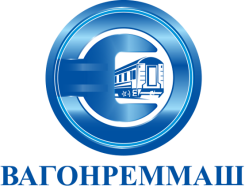 АКЦИОНЕРНОЕ ОБЩЕСТВО «ВАГОНРЕММАШ»Филиал Тамбовский вагоноремонтный завод392009, г. Тамбов, пл. Мастерских, д. 1тел. (4752) 44-49-59, факс 44-49-02, e-mail: tvrz@vagonremmash.ru          Председатель           конкурсной комиссии          Тамбовского ВРЗ АО «ВРМ»          _______________ А.И. Грибков          «___»_____________ 2020 г.Рабочее давление (бар/МПа)150 - макс. 500 / 15 - макс. 50Производительность (л/ч)500 - 900Макс. температура воды на входе (°C)макс. 60Тип насосаВысокоэффективный насос с коленчатым валом KärcherМощность двигателя (кВт)15Масса (кг)190Размеры (Д × Ш × В) (мм)930 x 800 x 920ПриводэлектрическаяОснащение:Шланг высокого давления - 10 мШланг высокого давления, DN10,60 Мра, - 20мПистолет, Пистолет в индустриальном исполненииСтруйная трубка из нержавеющей стали, 700 ммВеерное соплоПредохранительный клапанСчетчик наработкиФильтр для водыПереходник муфта 9TR Мощное роторное сопло F8, 50Мра1. Полное наименование участника:2. Сведения о регистрации юридического лица: регистрационный номер, дата регистрации, ИНН, КПП и др.Орган, зарегистрировавший юридическое лицо(если контрагент физическое лицо – паспортные данные физического лица)Место нахождения, почтовый адрес:Телефон, факс3. Акционеры (участники), владеющие более 20% голосующих акций (долей, паев) юридического лица4. Ф.И.О. Членов Совета директоров/Наблюдательного совета (если имеется):5. Ф.И.О. Генерального директора (президента, директора, управляющего, наименование управляющей организации):6. Ф.И.О. Членов Правления/иного коллегиального исполнительного органа (если имеется):7. Балансовая стоимость активов (всего) в соответствии с последним утверждённым балансом:8. Балансовая стоимость основных производственных средств и нематериальных активов в соответствии с последним утверждённым балансом:Подпись Уполномоченного лица№п/пНаименование оборудования Ед. изм.Кол-воСтоимость, руб.(без НДС)НДС, руб.Стоимость, руб. (с учетом НДС)1Аппарата сверхвысокого давления без нагрева воды Karcher HD 9/50-4 Cageшт.1ИТОГОИТОГОИТОГОПокупатель:Акционерное общество «Вагонреммаш»(АО «ВРМ»):105005, г. Москва, набережная Академика Туполева, дом.15, корпус 2, офис 27ИНН 7722648033/КПП 774850001Плательщик: Тамбовский ВРЗ АО «ВРМ»392009, г. Тамбов, пл. Мастерских, д.1ИНН 7722648033КПП 682902001ОКПО 07007287ОГРН   1087746618970Банк: Филиал Банка ВТБ (ПАО) вг. Воронеже, г. ВоронежР/сч. 40702810415250001079К/сч. 30101810100000000835 в ГРКЦ ГУЦБ РФ по Воронежской областиБИК 042007835Тел (4752) 44-49-59, факс (4752)44-49-02 Директор Тамбовского ВРЗ АО «ВРМ» Поставщик:____________________А. И. Грибков М.П.________________________  М.П.Рабочее давление (бар/МПа)150 - макс. 500 / 15 - макс. 50Производительность (л/ч)500 - 900Макс. температура воды на входе (°C)макс. 60Тип насосаВысокоэффективный насос с коленчатым валом KärcherМощность двигателя (кВт)15Масса (кг)190Размеры (Д × Ш × В) (мм)930 x 800 x 920ПриводэлектрическаяОснащение:Шланг высокого давления - 10 мШланг высокого давления, DN10,60 Мра, - 20мПистолет, Пистолет в индустриальном исполненииСтруйная трубка из нержавеющей стали, 700 ммВеерное соплоПредохранительный клапанСчетчик наработкиФильтр для водыПереходник муфта 9TR Мощное роторное сопло F8, 50МраПриложение № 2к Договору №______от «___» _____________20___г№ п/пНаименование/тип ОборудованияКол-воЕд. измеренияЦена за ед. (руб.)Стоимость без НДС (руб.)НДС 20% (руб.)Стоимость с НДС(руб.)Примечание1Приложение № 2к Договору №______от «___» _____________20___гПриложение № 2к Договору №______от «___» _____________20___г№ п/пНаименование/тип ОборудованияКол-воЕд. измеренияЦена за ед. (руб.)Стоимость без НДС (руб.)НДС 20%(руб.)Стоимость с НДС (руб.)Примечание1Аппарат сверхвысокого давления без нагрева воды Karcher HD 9/50-4 Cage1шт.г. _____________«____» __________ 20___г.От Покупателя:	От Поставщика:Директор Тамбовского ВРЗ АО «ВРМ»__________________А. И. Грибков  ____________________ __________«______» _______________ 20___ г.  «____» ______________ 20___ г.От Покупателя:	От Поставщика:Директор Тамбовского ВРЗ АО «ВРМ»__________________А. И. Грибков  ____________________ __________«______» _______________ 20___ г.  «____» ______________ 20___ г.